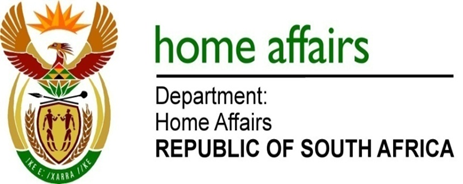 NATIONAL ASSEMBLYQUESTION FOR WRITTEN REPLYQUESTION NO. 3976DATE OF PUBLICATION: FRIDAY, 1 December 2017 INTERNAL QUESTION PAPER 47 OF 20173976.	Mr M H Hoosen (DA) to ask the Minister of Home Affairs:Whether, with regard to the report by the Public Protector entitled Inappropriate Moves, the Independent Electoral Commission has acted on all of the recommendations; if not, (a) which recommendations have not been acted upon and (b) what are the reasons in each case; if so, what action was taken with regard to each recommendation?																NW4522E							REPLY: Yes. Not applicableNot applicable